OKRESNÍ FOTBALOVÝ SVAZ ŽĎÁR NAD SÁZAVOU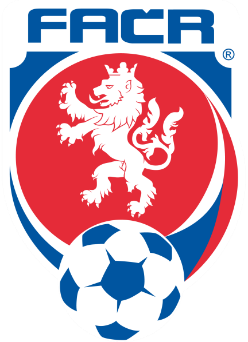 Jungmannova 10, 591 01 Žďár nad Sázavouemail: ofszdar@seznam.cz	tel.: 605 202 600IČ: 22880313	č.ú.: 107-309280207/0100PŘIHLÁŠKAdo mistrovských fotbalových soutěží OFS Žďár nad Sázavoupro soutěžní ročník 2020 – 2021jméno a číslo klubuZávazně přihlašujeme družstva našeho klubu do označených soutěží.v šedém sloupci označte křížkeminformace o soutěžích viz Zpráva STK č. 12 2019/2020při neuvedení hracího dne a hodiny budou termíny domácích utkání odpovídat úřednímu termínu pro danou kategoriipři neuvedení požadavku na losovací číslo bude družstvu přiděleno libovolně z čísel, o která nebude požádáno; při požadavku více klubů na stejné losovací číslo rozhodne STK; přednost bude dána klubům s návazností na vyšší soutěžehřiště uveďte v případě, že dané družstvo bude hrát svá utkání na jiném než pro klub obvyklém hřišti nebo má klub k dispozici více hřišť ve více areálechv případě přihlášení společného družstva v některé kategorii mládeže musí být společně s přihláškou doručena i Smlouva o vytvoření společného družstvapřihlášením aspoň jednoho družstva do soutěží OFS Žďár nad Sázavou souhlasí klub s uhrazením startovného v soutěžích OFS Žďár nad Sázavou ve výši 500,- Kč, které bude klubu připsáno na sběrnou fakturu v měsíci červenci jako poplatek STK po losovacím aktivu OFS Žďár nad Sázavoupřihlášením družstva do soutěží II. třída OP mužů a III. třída OS mužů souhlasíme s podmínkami pro účast družstva v těchto soutěžích uvedených v Rozpisu mistrovských soutěží OFS Žďár nad Sázavou v části II., článek 5.Prohlášení klubu:Družstvo přihlašujeme do soutěžního ročníku 2020/2021 s vědomím takového zabezpečení, aby mohlo celou soutěž řádně dokončit. V případě, že ze soutěže odstoupí, uhradíme VV OFS Žďár nad Sázavou a soupeřům veškeré poplatky a platby stanovené dle Rozpisu soutěží a Soutěžního řádu FAČR.VV OFS Žďár nad Sázavou nepřebírá na sebe žádné záruky v případě nesolventnosti klubu.Prohlašujeme, že hlavní i náhradní hřiště odpovídají podmínkám Rozpisu soutěží a Soutěžního řádu FAČR. Dále prohlašujeme, že během pořádaných utkání zabezpečíme všechny své povinnosti, vyplývající z předpisů FAČR.Kontaktní údaje klubu:	sídlo a poštovní adresa:	jméno a příjmení sekretáře:	telefon:	e-mailová adresa:Souhlasíme s uveřejněním kontaktních údajů klubu a sekretáře klubu v Rozpisu soutěží OFS Žďár nad Sázavou a s jejich využitím pro běžnou činnost VV a odborných komisí OFS Žďár nad Sázavou a potvrzujeme platnost uvedených údajů a shodu s údaji uvedenými v systému is.fotbal.cz.	…………………………………………………………………………	…………………………………………………………………………	…………………………………………………………………………	…………………………………………………………………………	jména, příjmení a podpisy dvou statutárních zástupců kluburazítko klubukategoriesoutěžhrací denhodinalosovací číslonávaznost na jiná družstva hřištějiné požadavkydospělíII. třída OPdospělíIII. třída OSdospělíIV. třída OSdorostII. třída OPstarší žáciII. třída OPmladší žáciII. třída OPstarší přípravkaII. třída OPmladší přípravkaII. třída OP